ПОЛОЖЕНИЕо проведении в Березовском городском округе Летнего фестиваля Всероссийского физкультурно-спортивного комплекса «Готов к труду и обороне» (ГТО) среди обучающихся образовательных организаций ( III, IV ступени)Общие положенияЛетний фестиваль Всероссийского физкультурно-спортивного комплекса «Готов к труду и обороне» (ГТО) среди обучающихся образовательных организаций (далее - Фестиваль), проводится в соответствии с планом мероприятий по поэтапному внедрению Всероссийского физкультурно-спортивного комплекса «Готов к труду и обороне» (ГТО) (далее Фестиваль, комплекс ГТО), утверждённым распоряжением Правительства Российской Федерации от 30 июня 2014г. № 1165-р ( в ред. от 24.11.2015г. № 2389-р).Цели и задачи  Целью проведения Фестиваля является популяризация комплекса ГТО в детской и молодежной среде посредством создания условий для формирования детского актива в сфере физической культуры и массового спорта.Задачами Фестиваля являются:- популяризация комплекса ГТО среди подрастающего поколения и молодежи;- повышение уровня физической подготовленности обучающихся;- вовлечение обучающихся в социальную практику в сфере физической культуры  и спорта, развитие интереса детей и подростков к комплексу ГТО, систематическим занятиям физической культурой и спортом;- формирование гражданской и патриотической позиции обучающихся;- апробация программ дополнительного образования по следующим направлениям: спортивный волонтер, юный посол ГТО, юный спортивный журналист;- поощрение обучающихся, показавших лучшие результаты по выполнению нормативов (тестов) комплекса ГТО; Место и сроки проведенияФестиваль проводится в три этапа: I этап (муниципальный):- 16 мая 2017 г., на лыжной базе МБУ «КДЮСШ» имени А.Бессмертных, по адресу: ул. Строителей, 6;  Начало в 10-00 часов для юношей, в 12-00 часов для девушек.- 17 мая 2017г.- в бассейне «Дельфин» начало в 10-00 час. на лыжной базе МБУ «КДЮСШ» имени А.Бессмертных, по адресу: ул. Строителей, 6;  Начало в 14-00 часов для юношей, в 15-00 часов для девушек.II этап (региональный и/или межмуниципальный) –  29 июня 2017 г., проводится в г. Кемерово. От муниципальных образований участвуют сборные команды, в составе  8 человек (участников).ΙΙΙ этап (всероссийский)  проводится с 18 октября по 8 ноября 2017г. Место проведения: ФГБОУ «Международный детский центр «Артек» , республика Крым.Требования к участникам и условия их допускаI этап Фестиваля проводится в соответствии с государственными требованиями к уровню физической подготовленности населения при выполнении нормативов комплекса ГТО, утвержденными приказом Минспорта России от 08.07.2014г. № 575, с учетом изменений согласно приказу Минспорта России от 15 декабря 2016г. № 1283 ( далее государственные требования).К участию в Фестивале на I (муниципальном) и II ( региональном) этапах допускаются обучающиеся 11-12 лет и 13–15 лет в составах классов образовательных организаций среднего образования, относящиеся к ΙΙI- IV ступеням комплекса ГТО. Составы команд формируются из 4 участников (2 девочки + 2 мальчика) в каждой ступени комплекса ГТО ( всего по 8 участников от образовательного учреждения). Возраст участников Фестиваля в соответствии со ступенью комплекса ГТО определяется на дату завершения соревнований фестиваля. К участию в Фестивале на I (муниципальном) этапе  допускаются участники основной медицинской группы при наличии уникального идентификационного номера в ЭБД ВФСК ГТО (электронная база данных), допуска врача, заявки от образовательного учреждения, и, при необходимости, одного из родителей (законных представителей).К участию во II  этапе Фестиваля допускаются победители и призеры I этапа Фестиваля, а  также лица, показавшие лучшие результаты на соревнованиях и в индивидуальных творческих конкурсах.Программа соревнований.Программа фестиваля состоит из тестов ΙΙI-IV ступеней комплекса ГТОМальчики (юноши)Девочки (девушки)Первый день 16 мая 2017г.:Стрельба из пневматической винтовки Бег 60 мПоднимание туловища из положения лежа на спине (количество раз за 1 мин)Бег 1500м., 2000м.Второй день 17 мая 2017г.: Плавание дистанция 50мМетание мяча весом 150 г (м)Прыжок в длину с места толчком двумя ногами (см)Подтягивание на высокой перекладине,  сгибание-разгибание рук в упоре лежа на полу;Наклон вперед из положения стоя с прямыми ногами на полуУсловия подведения итоговЛичное первенство среди участников определяется раздельно для каждой ступени комплекса ГТО среди мальчиков и девочек, юношей и девушек по наибольшей сумме очков, набранных во всех видах программы Фестиваля согласно 100-очковой таблице оценки результатов.В случае равенства сумм очков у двух или более участников преимущество получает участник, показавший лучший результат в беге на 1500м-2000м (в соответствии  ступени) по времени. Командное первенство определяется в каждой ступени отдельно.Из числа победителей и призеров I ( муниципального) этапа формируется сборная команда ( 2 мальчика, 2 девочки – 11-12 лет, III ступень и 2 юноши, 2 девушки – 13-15 лет, IV ступень) для участия в II ( региональном) этапе, который пройдет 29 июня 2017г. в г.Кемерово. По возрасту участники II (регионального) этапа до 8 ноября 2017г. должны оставаться в своих ступенях ( не перейти в другую).Награждение  Участники, занявшие 1, 2, 3-е места  в личном первенстве среди юношей и девушек (мальчиков и девочек) в каждой из ступеней награждаются грамотами  УКСМиНП Березовского городского округа. В командном первенстве за 1,2,3 место награждаются  дипломами  УКСМиНП  Березовского городского округа.  На участников, зарегистрированных в системе АИС ГТО и выполнивших необходимое количество нормативов для получения знака отличия комплекса ГТО, при участии  Центра тестирования, оформляются сводные протоколы для представления к награждению соответствующим знаком: «Золотой знак», «Серебряный знак», «Бронзовый знак» комплекса ГТО и предоставляются региональному оператору ГТО. К участию в II (региональном) этапе допускаются участники, которые уже имеют золотой знак ГТО или выполнили нормативы на золотой знак и ожидают получения золотого знака отличия ГТО.VIII. Условия финансирования Финансовое обеспечение I (муниципального) этапа осуществляется за счёт средств Управления культуры, спорта, молодежи и национальной политики Березовского городского округа.IX. Обеспечение безопасности участников и зрителейОбеспечение безопасности участников и зрителей осуществляется согласно требованиям и в соответствии с:- Правилами обеспечения безопасности при проведении официальных спортивных соревнований, утвержденными постановлением Правительства Российской Федерации от 18.04. 2014г. №353; правилами соревнований по видам спорта. МБУ «Комплексная детско-юношеская спортивная школа» имени А.Бессмертных  и МБОУ «ООШ №8» несут ответственность за обеспечение безопасности, за организацию работ по подготовке и проведению тестирования  ГТО в соответствии с программой соревнований, в том числе за:        - соответствие нормам техники безопасности оборудования, инвентаря, места проведения тестирования  (МБОУ «ООШ № 8», МБУ «КДЮСШ» имени А.Бессмертных);        - монтаж, использование и демонтаж специализированного оборудования, используемого при проведении тестирования ГТО (МБОУ «ООШ № 8», МБУ «КДЮСШ» имени А.Бессмертных);        - ликвидацию неисправностей, обнаруженных на сооружениях и отрицательно влияющих на проведение тестирования в рамках зимнего фестиваля ВФСК «ГТО»;        - обеспечение мер по профилактике спортивного травматизма и безопасности подготовки и проведения соревнований в целом (МБУ «КДЮСШ» имени А.Бессмертных);        - организацию безопасности в соответствии со ст.12. Федерального закона от 07.02.2011г. №3 ФЗ (ред. От 06.12.2011г.) «О полиции» на местах тренировок, соревнований и прилегающей территории;         - за несчастные случаи во время проведения тренировок, подготовки и проведения соревнований летнего фестиваля ВФСК «ГТО», их своевременное расследование в соответствии с номами действующего законодательства Российской Федерации;	Оказание скорой медицинской помощи осуществляется в соответствии с приказом Министерства здравоохранения и социального развития Российской Федерации от 09.08.. № 613н «Об утверждении порядка оказания медицинской помощи при проведении физкультурных и спортивных мероприятий».        В целях предупреждения травм, заболеваний, несчастных случаев при проведении соревнований по выполнению нормативов ГТО организаторы руководствуются санитарными правилами содержания мест размещения (тестирования) и занятий физической культурой и спортом, утвержденными действующим законодательством Российской Федерации.X. Подача заявок на участие Руководители команд представляют в комиссию по допуску участников:- заявку по форме согласно приложению № 1, заверенную руководителем учреждения образования, с медицинским допуском каждого участника. Каждое образовательное учреждение заявляет 8 участников (2-х мальчиков и 2-х девочек) от каждой возрастной ступени.(медицинский допуск действителен не более 10 дней);Приложение № 1к положению о проведении в Березовском городском округе Летнего фестиваля Всероссийского физкультурно-спортивного комплекса «Готов к труду и обороне» (ГТО) ЗАЯВКАна участие в программе I этапа  летнего Фестиваля Всероссийского физкультурно-спортивного комплекса «Готов к труду и обороне» (ГТО)среди обучающихся образовательных организацийБерезовского городского округаот ____________________________________________________(наименование организации)Допущено к соревнованиям  ____________________________________________  человек 						(цифрами и прописью)	Врач				  ____________________             ____________________  					(подпись)		                            (ФИО)МП					    Представитель                        _____________________           _____________________ 					(подпись)				(ФИО)                                                           Руководитель организации  _____________________             ____________________     				(подпись)				(ФИО)МПСОГЛАСОВАНОНачальник Управления образованияБерезовского городскогоокруга_____________ Н.А. Тетерина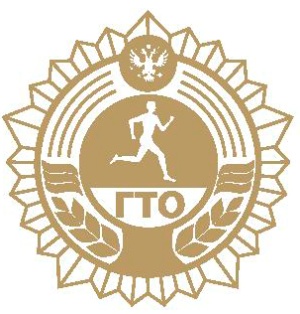 УТВЕРЖДАЮИ.о. Начальника  Управления культуры,  спорта, молодежи и национальной политики Березовского городского округа______________О.И.Соснина№Вид испытания (тест) III ступень11-12 лет IV ступень13-15 летМногоборье ГТО (летнее восьмиборье)1.Бег 60м (с) ++2.Подтягивание из виса на высокой перекладине (количество раз) +(3мин)+(3мин)3.Метание мяча весом 150 г (м)++4.Прыжок в длину с места толчком двумя ногами (см)++5.Поднимание туловища из положения лежа на спине (количество раз за 1 мин)-+6.Бег на 1500 м (мин,с)+-6.Бег на 2000 м (мин,с)-+7.Стрельба из пневматической винтовки (очки) дистанция 10м из положения сидя с опорой локтей о стол и без упора для винтовки++8.Наклон вперед из положения стоя с прямыми ногами на полу++№Вид испытания (тест) III ступень11-12 лет IV ступень13-15 летМногоборье ГТО ( летнее восьмиборье)1.Бег 60м (с) ++   2.или сгибание и разгибание рук в упоре лёжа на полу ++3.Метание мяча весом 150 г (м)++4.Прыжок в длину с места толчком двумя ногами (см)++5.Поднимание туловища из положения лежа на спине (количество раз за 1 мин)-+6.Бег на 1500м (мин,с)+-6.Бег на 2000м (мин,с)-+7.Стрельба из пневматической винтовки (очки) дистанция 10м из положения сидя с опорой локтей о стол и без упора для винтовки++8.Наклон вперед из положения стоя с прямыми ногами на полу++№ п/пФамилия,имя, отчество      Дата рождения (дд.мм.гг.)Паспортные   данныеУИН участникаДопуск врача